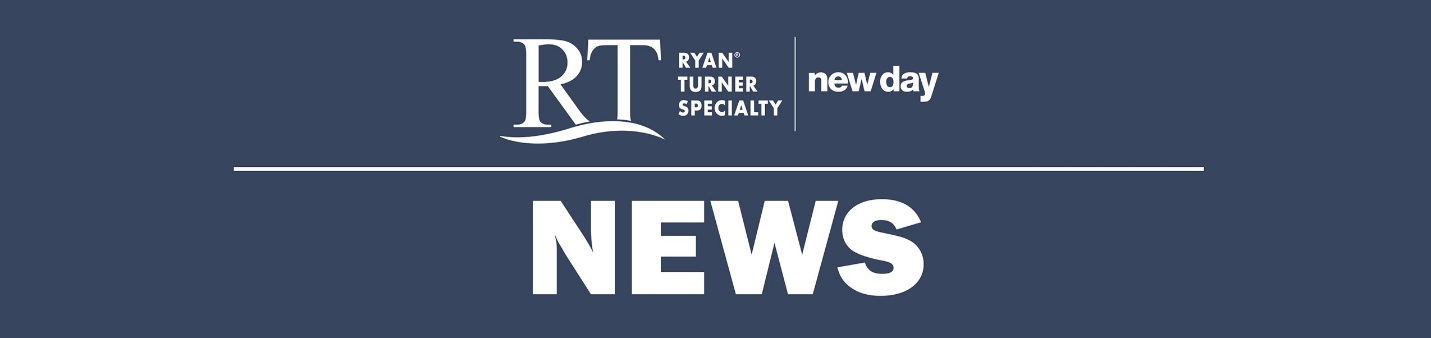 FOR IMMEDIATE RELEASE	Contact:	Sheryl BarrMarketing Analyst609-528-3884sheryl.barr@rtspecialty.comDaniela Compton Joins RT New Day as Account AdministratorHamilton, New Jersey (February 5, 2019) – Daniela Compton has been named an account administrator within RT Specialty’s National Environmental and Construction Professional Liability Practice. She is responsible for providing the company’s executives with ongoing sales, account management, claims and policy servicing support. “Daniela is a team player with excellent relationship building skills,” says Jefferey S. Lejfer, CPCU, President of RT New Day. “Her dedication to meeting client needs and ability to navigate the complex nature of our business are invaluable assets that we believe will play important roles in our success for years to come. Daniela’s work ethic exemplifies the detailed effort we place on helping every customer overcome challenges with the best possible risk management strategies.” Prior to joining RT New Day, Compton held numerous supervisory positions within the hospitality industry. A resident of Hamilton, NJ, she holds a Bachelor of Arts Degree from Rider University in Lawrenceville, NJ.  Compton can be contacted at 609.528.3912 or Daniela.compton@rtspecialty.com.# # # #RT New Day, a division of R-T Specialty, LLC, is a specialty resource for agents and brokers, assisting them and their clients find appropriate, high-quality environmental and construction-related professional liability insurance coverages. RT New Day offers agents and brokers single-point access to an ample portfolio of products and services provided by the nation's largest environmental and professional liability insurance providers. In California: R-T Specialty Insurance Services, LLC License #0G97516. For more information please visit newday.rtspecialty.com or call 609-298-3516.